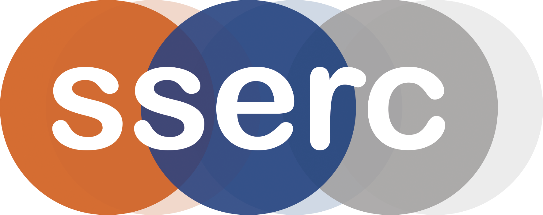 Activity assessedRocks and MineralsDate of assessment30th June 2020Date of review (Step 5)SchoolDepartmentStep 1Step 2Step 3Step 4Step 4Step 4Step 4Step 4List Significant hazards here:Who might be harmed and how?What are you already doing?What further action is needed?ActionsActionsActionsActionsActionsList Significant hazards here:Who might be harmed and how?What are you already doing?What further action is needed?by whom?by whom?Due dateDue dateDoneMagnesium sulphate, sediment solution and silver sand have no hazardStearic acid is an irritantTechnician, teacher by contact on skinWear eye protection and consider glovesDescription of activity:Making sedimentary rocks using a saturated solution of magnesium sulphate (Epsom salts) and silver sand. Mixing the 2 reagents and then drying in an oven.Making metamorphic rocks by heating and squeezing a layered mixture of soft diary fudge and candle wax in a sealed zip bag and allowing it to cool in crushed ice.Making igneous rocks by heating solid stearic acid and quickly cooling it in cold water and slowly cooling it in a paper cup surrounded by sand.Additional comments:Copper sulphate and lead nitrate are harmful to the environment.Solutions should not be poured down the sink but kept for disposal by a licensed contractor.